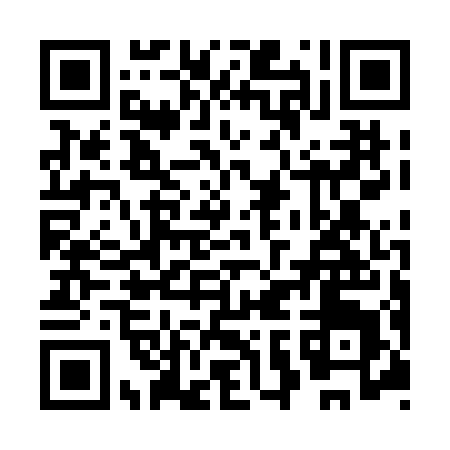 Ramadan times for Silla, EstoniaMon 11 Mar 2024 - Wed 10 Apr 2024High Latitude Method: Angle Based RulePrayer Calculation Method: Muslim World LeagueAsar Calculation Method: HanafiPrayer times provided by https://www.salahtimes.comDateDayFajrSuhurSunriseDhuhrAsrIftarMaghribIsha11Mon4:354:356:5112:344:126:186:188:2612Tue4:314:316:4812:334:146:206:208:2813Wed4:284:286:4512:334:166:226:228:3114Thu4:254:256:4212:334:186:256:258:3415Fri4:224:226:3912:324:206:276:278:3616Sat4:184:186:3612:324:216:306:308:3917Sun4:154:156:3312:324:236:326:328:4218Mon4:114:116:3012:324:256:346:348:4519Tue4:084:086:2712:314:276:366:368:4820Wed4:044:046:2412:314:296:396:398:5021Thu4:014:016:2212:314:316:416:418:5322Fri3:573:576:1912:304:336:436:438:5623Sat3:533:536:1612:304:346:466:468:5924Sun3:503:506:1312:304:366:486:489:0225Mon3:463:466:1012:294:386:506:509:0526Tue3:423:426:0712:294:406:536:539:0827Wed3:383:386:0412:294:426:556:559:1228Thu3:343:346:0112:294:436:576:579:1529Fri3:303:305:5812:284:457:007:009:1830Sat3:263:265:5512:284:477:027:029:2131Sun4:224:226:521:285:498:048:0410:251Mon4:184:186:491:275:508:078:0710:282Tue4:144:146:471:275:528:098:0910:323Wed4:094:096:441:275:548:118:1110:354Thu4:054:056:411:275:558:148:1410:395Fri4:014:016:381:265:578:168:1610:436Sat3:563:566:351:265:598:188:1810:467Sun3:513:516:321:266:008:208:2010:508Mon3:473:476:291:256:028:238:2310:549Tue3:423:426:261:256:048:258:2510:5810Wed3:373:376:241:256:058:278:2711:02